2015-2016 …………………… SECONDARY SCHOOL 2nd TERM 1st WRITTEN EXAM FOR 7th GRADESNAME & SURNAME	:								DATE	: … / … / 2016CLASS & NO		:								MARK	: _______________________________________________________________________________________________Sue	:	What kind of TV programs do you prefer watching?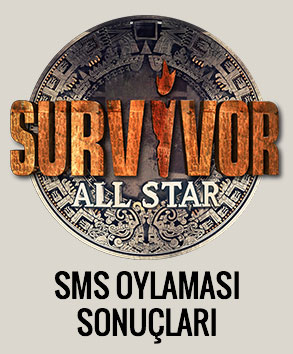 Tim	:	I prefer watching _______ .quiz showssit-comsreality showsdocumentaries“Contains behavior that may create negative example.” ifadesine uygun seçeneği işaretleyiniz.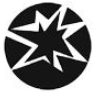  			       B)  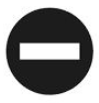 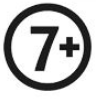 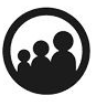                               D)  My favorite TV serial starts ____________ Friday evening _________ 8.00.on / at	in / on at / at on / in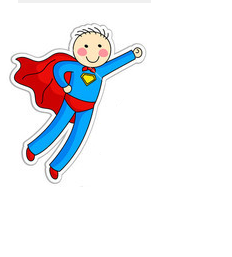 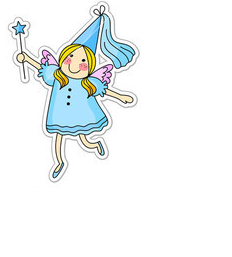 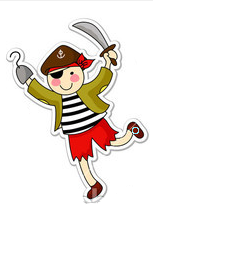 Hurray!  We are going to a/n _________ party tonight. It’s really enjoyable.halloween		B) fancy dresspyjamas			D) wedding5.  Jack	:	What a nice party! Would you like to have some lemonade?Sally	:	Yes, - - - -, please.one			C) a fewa little			D) any6. ve 7. soruları tabloya göre cevaplandırınız.Which one is true?Oliver prefers talk shows to the news.Scarlet likes watching sit-coms.Oscar doesn’t like watching soap operas.Pamela prefers the news to talk shows. Who likes watching factual programs?Belinda and OscarPamela and BelindaOliver, Scarlet and OscarScarlet, Belinda and Oscar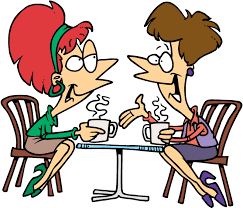 Where will we give the partyDo you like giving parties for peopleCould you explain that once more, pleaseHow about giving a surprise party for him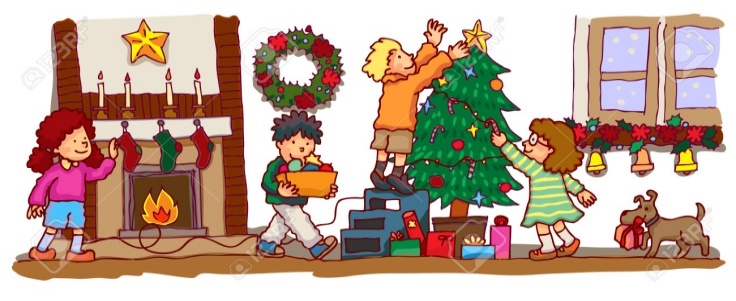 What are they doing?They’re preparing the guest list.They’re buying presents.They’re decorating the room.They’re ordering the beverages.I always _________ before blowing out the candles on my birthday cake but they don’t come true.make a wish	B)	manage moneytake care	D) worry aboutWhat is he doing ?
He is _______ .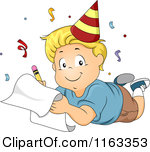 preparing the foodwearing his costumedecorating the roompreparing the guest list
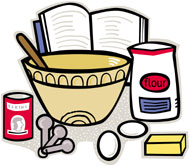 Mom:	We have _________ eggs and ________ floor, but we haven’t got _________ apples to make an apple pie. Why don’t you go and buy some apples, dear?	Son:	OK. mom. I’m going right now.a little/ some / any	C) a few/ a little/ anyany / some /  a little	D) some / some / a fewTrevor is turning 4 tonight. So, there are 4 (four) ________ on his birthday cake.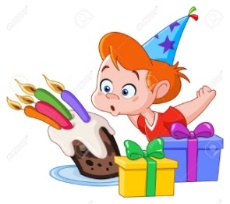 cookiesbeveragescandlesinvitationsThey are going to a/n ______ party tonight.
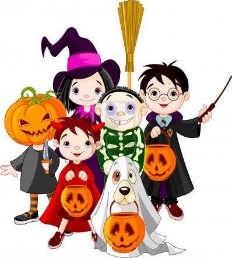 halloween	weddingbirthdaypyjamas	
 Jack	:	Mom, can I invite all my friends to my birthday party?Mom	:	Oh, dear. - - - -. It’ll be too crowded. You should invite your close friends.That’s not a good ideaI agree with youI hope you enjoy the partyThat sounds great

I’m a superstitious person. I believe ____________ brings good luck.breaking a mirrorfinding a four-leaf cloverwalking under a ladderopening an umbrella indoorsWhich one symbolizes bad luck?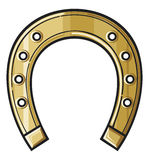                                 B)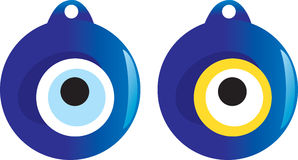 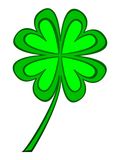 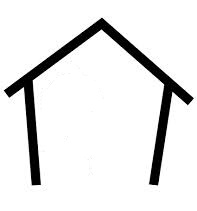 	                            D) 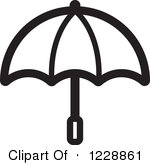 Oscar	: Mom, I want to wear a pirate costume for the ______ tomorrow. Mom	:	Why not? Let’s go ond buy one, then.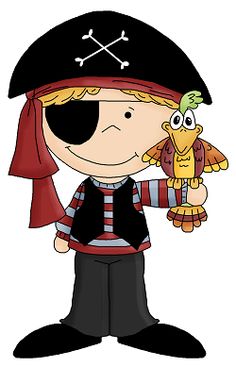 Oscar	:	You’re great, mom.wedding ceremonybirthday organizationfancy dress partyparty organization
Aşağıdaki eşleştirmelerden hangisi yanlıştır?Last night, I joined Diana’s ----. I enjoyed it a lot. Next time, we’re meeting at my house.
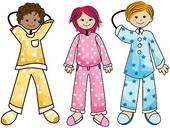 wedding ceremony8th birthdaypyjamas partycostume shopThe NewsSit-comsTalk
ShowsSoap OperasOliverüýýüScarletüýüýBelindaýüýýOscarüýüýPamelaýüýü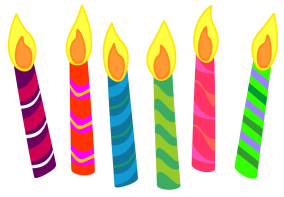 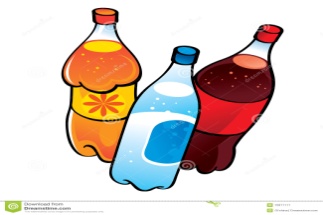 CandlesBeverages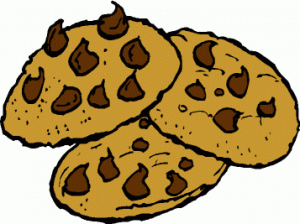 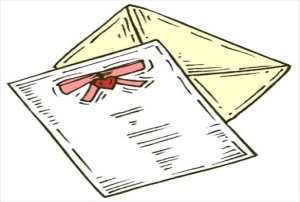 pastaInvitation card